Краткосрочное планированиеТип урока: комбинированныйМетоды обучения: элементы метода критического мышления, диалогическое обучение, наглядно-иллюстративный метод.Формы организации познавательной деятельности: работа средних группах, индивидуальная работа, творческая работа, самостоятельная работа, взаимооценивание, самооценивание, формативное и суммативное оценивание.Ход урока:Рабочий лист учени_____    3 «А» класса __________________________________________________________________________________________________________________________________________________________________________________________________________________________________________________________________________________________________________________________________Повторение пройденного.Бр.сает, г.сударство, разве.чик, пр.з.дент, сер()е, Род.на, к.тята, лес()ница, мя.кие, б.жит, учас()ник, но.ки, гр.жд.нин, ночь, ужас()ный, доро.ка, цв.ты. _____________________________________________________________________________________________________________________________________________________________________________________________________________________________________________________________________________________________Работа в группах«Найди слово» Творческое задание.__________________________________________________________________________________________________________________________________________________________________________________________________________________________________________________________________________________________________________________________________________________________________________________________________________________________________________________________________________________________________________________________________________________________________________________________Самостоятельная работа.Выписать из текста имена существительные, определить род и падеж.Холодная осень за окном. По стеклам бесконечно стекают капли дождя. Небо серое и низкое. Целыми днями почти нет солнечного света._________________________________________________________________________________________________________________________________________________________________________________________________________________________________________________________________________________________________________________________________________________________________________________________________________________________________________________________________________________________________________________________________________________________________________________________________________________________________________________________________________________________Общий балл _________________Рабочий лист учени____   3 «А» класса __________________________________________________________________________________________________________________________________________________________________________________________________________________________________________________________________________________________________________________________________Повторение пройденного.Бр.сает, г.сударство, разве.чик, пр.з.дент, сер()е, Род.на, к.тята, лес()ница, мя.кие, б.жит, учас()ник, но.ки, гр.жд.нин, ночь, ужас()ный, доро.ка, цв.ты. _____________________________________________________________________________________________________________________________________________________________________________________________________________________________________________________________________________________________Работа в группах«Найди слово»Творческое задание.__________________________________________________________________________________________________________________________________________________________________________________________________________________________________________________________________________________________________________________________________________________________________________________________________________________________________________________________________________________________________________________________________________________________________________________________Самостоятельная работа.Выписать имена существительные, определить род.Сторожит, храбрость, белый, корова, профессия, добрый, море, цветочный, лось, доброта, рисует, цветок, метель, пропел, рожь, планета._________________________________________________________________________________________________________________________________________________________________________________________________________________________________________________________________________________________________________________________________________________________________________________________________________________________________________________________________________________________________________________________________________________________________________________________________________________________________________________________________________________________Общий балл _________________Рабочий лист учени____   3 «А» класса __________________________________________________________________________________________________________________________________________________________________________________________________________________________________________________________________________________________________________________________________Повторение пройденного.Бр.сает, г.сударство, разве.чик, пр.з.дент, сер()е, Род.на, к.тята, лес()ница, мя.кие, б.жит, учас()ник, но.ки, гр.жд.нин, ночь, ужас()ный, доро.ка, цв.ты. _____________________________________________________________________________________________________________________________________________________________________________________________________________________________________________________________________________________________Работа в группах«Найди слово»Творческое задание.__________________________________________________________________________________________________________________________________________________________________________________________________________________________________________________________________________________________________________________________________________________________________________________________________________________________________________________________________________________________________________________________________________________________________________________________Самостоятельная работа.У имён существительных определить род.Лестница, колесо, дядя, повозка, сторож, солнце, товарищ,  тетрадь, сочинение,  метель._________________________________________________________________________________________________________________________________________________________________________________________________________________________________________________________________________________________________________________________________________________________________________________________________________________________________________________________________________________________________________________________________________________________________________________________________________________________________________________________________________________________Общий балл _________________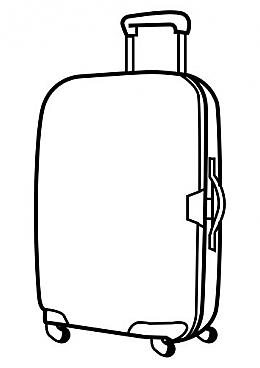          ______________________________                                           _________________________________        _______________________________                                         _________________________________        _______________________________                                         ________________________________        _______________________________                                        __________________________________        _______________________________                                          _________________________________         ______________________________                                           _________________________________        _______________________________                                         _________________________________        _______________________________                                         ________________________________        _______________________________                                        __________________________________        _______________________________                                          _________________________________         ______________________________                                           _________________________________        _______________________________                                         _________________________________        _______________________________                                         ________________________________        _______________________________                                        __________________________________        _______________________________                                          _________________________________         ______________________________                                           _________________________________        _______________________________                                         _________________________________        _______________________________                                         ________________________________        _______________________________                                        __________________________________        _______________________________                                          _________________________________Врагов- ______________Дверцу - _____________Ветром - _____________К туче -______________ Дождем -_____________ Коты -________________  В речку - _____________Недели -______________  Разбери по составу слова: Морозец, абрикосик, желтый, безделье, выдумка.Выполни фонетический разбор слова «падеж¹»_______________________________________________________________________________________________________________________________________________________________________________________________________________________________________________________________________________________________________________________________________________________________________________________________________________________________________________________________________Вода, туча, озеро, лед, колодец, забор, собакаВода, туча, озеро, лед, колодец, забор, собакаВода, туча, озеро, лед, колодец, забор, собакаВода, туча, озеро, лед, колодец, забор, собакаХлебный        Водный          Столовый      Кошачий        Горный           Школьный     БумажныйХлебный        Водный          Столовый      Кошачий        Горный           Школьный     Бумажный      Хлебный        Водный          Столовый      Кошачий        Горный           Школьный     Бумажный      Хлебный        Водный          Столовый      Кошачий        Горный           Школьный     Бумажный      ХлебВодаСтолКот ГораШколаБумага  ХлебВодаСтолКот ГораШколаБумага     ХлебВодаСтолКот ГораШколаБумага     ХлебВодаСтолКот ГораШколаБумага ХлебомВодойСтоломКотом ГоройШколойБумагойХлебомВодойСтоломКотом ГоройШколойБумагойХлебомВодойСтоломКотом ГоройШколойБумагойХлебомВодойСтоломКотом ГоройШколойБумагой              ХлебушекВодичкаСтоликКотик ГоркаШкольникБумажка  ХлебушекВодичкаСтоликКотик ГоркаШкольникБумажкаХлебушекВодичкаСтоликКотик ГоркаШкольникБумажка ХлебушекВодичкаСтоликКотик ГоркаШкольникБумажкаВода, туча, озеро, лед, колодец, забор, собака________________________________________________________________________________________________________________________________________________________________________________________________________________________________________________________________________________________________________________________________________________________________________________________________________________________________________________________________________________________________________________________________________________________________________________________________________________________________________________________________________________________________________________________________________________________________________________________________________________________________________________________________________________________________________________________________________________________________________________________________________________________________________________________________________________________________________________________________________________________________________________________________________________________________________________________________________________________________________________________________________________________________________________________________________________________________________________________________________________________________________________________________________________________________________________________________________________________________________________________________________________________________________________________________________________________________________________________________________________________________________________________________________________________________________________________________________________________________________________________________________________________________________Ф.И.О. и место работы Шлехт Е.Н.КГУ ОСШ №17 г.БалхашаПредмет: русский языкКласс: 3 АТема урока:Начальная форма имен существительныхНачальная форма имен существительныхНачальная форма имен существительныхЦель:Познакомить с понятием «начальная форма имен существительных»Познакомить с понятием «начальная форма имен существительных»Познакомить с понятием «начальная форма имен существительных»Задачи:Создать условия для формирования понятия «Именительный падеж имён существительных, как начальная форма существительного;  существительное в именительном падеже является в предложении подлежащим; у именительного падежа нет предлогов. Способствовать развитию умения находить и определять именительный падеж имён существительных в предложениях.Содействовать воспитанию самостоятельности, целеустремлённости, умения слушать друг друга, работать в группе.Создать условия для формирования понятия «Именительный падеж имён существительных, как начальная форма существительного;  существительное в именительном падеже является в предложении подлежащим; у именительного падежа нет предлогов. Способствовать развитию умения находить и определять именительный падеж имён существительных в предложениях.Содействовать воспитанию самостоятельности, целеустремлённости, умения слушать друг друга, работать в группе.Создать условия для формирования понятия «Именительный падеж имён существительных, как начальная форма существительного;  существительное в именительном падеже является в предложении подлежащим; у именительного падежа нет предлогов. Способствовать развитию умения находить и определять именительный падеж имён существительных в предложениях.Содействовать воспитанию самостоятельности, целеустремлённости, умения слушать друг друга, работать в группе.Ожидаемый результат:Создание коллаборативной среды. Активизация всех учащихся. Развитие критического мышления, речи. Систематизация знаний по теме. Умение учащихся находить и определять именительный падеж имен существительных. Применение полученных знаний на практике.Ученик А- умеет находить имена существительные и определяет именительный падеж, число, род; умеет ставить имена существительные в начальную форму; умеет составлять связный текст.Ученик В- умеет находить имена существительные и определяет именительный падеж, число, род; умеет составлять связный текст.Ученик С- умеет находить имена существительные и определяет именительный падеж, число.Создание коллаборативной среды. Активизация всех учащихся. Развитие критического мышления, речи. Систематизация знаний по теме. Умение учащихся находить и определять именительный падеж имен существительных. Применение полученных знаний на практике.Ученик А- умеет находить имена существительные и определяет именительный падеж, число, род; умеет ставить имена существительные в начальную форму; умеет составлять связный текст.Ученик В- умеет находить имена существительные и определяет именительный падеж, число, род; умеет составлять связный текст.Ученик С- умеет находить имена существительные и определяет именительный падеж, число.Создание коллаборативной среды. Активизация всех учащихся. Развитие критического мышления, речи. Систематизация знаний по теме. Умение учащихся находить и определять именительный падеж имен существительных. Применение полученных знаний на практике.Ученик А- умеет находить имена существительные и определяет именительный падеж, число, род; умеет ставить имена существительные в начальную форму; умеет составлять связный текст.Ученик В- умеет находить имена существительные и определяет именительный падеж, число, род; умеет составлять связный текст.Ученик С- умеет находить имена существительные и определяет именительный падеж, число.Ключевые идеи/подход:Создание коллоборативной среды  способствует преодолению  трудностей и барьеров в обучении, создание коллоборативной среды  способствует преодолению  трудностей и барьеров в обучении, позволяет осознать самостоятельно учебную информацию; использовать групповую работу через погружение и применение творческих заданий на внедрение инклюзивного подхода в преподавании, мониторинг и контроль своего обучения как важный аспект метапознания (Шанк и Циммерман) и стратегий развития критического мыщления через диалоговое обучение (Александер),способствует развитию саморегуляции. развитию, обучению и мотивации учеников, а также ценностям, касающихся категорий самооценки, способностей и усилий (Александер).Создание коллоборативной среды  способствует преодолению  трудностей и барьеров в обучении, создание коллоборативной среды  способствует преодолению  трудностей и барьеров в обучении, позволяет осознать самостоятельно учебную информацию; использовать групповую работу через погружение и применение творческих заданий на внедрение инклюзивного подхода в преподавании, мониторинг и контроль своего обучения как важный аспект метапознания (Шанк и Циммерман) и стратегий развития критического мыщления через диалоговое обучение (Александер),способствует развитию саморегуляции. развитию, обучению и мотивации учеников, а также ценностям, касающихся категорий самооценки, способностей и усилий (Александер).Создание коллоборативной среды  способствует преодолению  трудностей и барьеров в обучении, создание коллоборативной среды  способствует преодолению  трудностей и барьеров в обучении, позволяет осознать самостоятельно учебную информацию; использовать групповую работу через погружение и применение творческих заданий на внедрение инклюзивного подхода в преподавании, мониторинг и контроль своего обучения как важный аспект метапознания (Шанк и Циммерман) и стратегий развития критического мыщления через диалоговое обучение (Александер),способствует развитию саморегуляции. развитию, обучению и мотивации учеников, а также ценностям, касающихся категорий самооценки, способностей и усилий (Александер).Учебник:(рекомендованный МОН РК)Русский язык 3 класс,  Алматы «Атамура» 2014Русский язык 3 класс,  Алматы «Атамура» 2014Русский язык 3 класс,  Алматы «Атамура» 2014ВремяДеятельность учителяДеятельностьобучающихсяОцениваниеОцениваниеВремяДеятельность учителяДеятельностьобучающихсяФормативное (ОдО)Суммативное (ОО)1 минОрг.моментПриветствие “Здравствуйте!” желаю (соприкасаются большими пальцами);успеха (указательными);большого (средними);во всём (безымянными);и везде (мизинцами);Сәлеметсіздер ме! (прикосновение всей ладонью)Каждый из детей получает чемоданчик – это чемоданчик успехов, достижений, умений. Деление на группы по цвету чемоданчиков. Учащиеся поочередно касаются одноименных пальцев рук своего соседа, начиная с больших пальцев и говорят.Вспоминают правила работы в группах.Распределяют обязанности в группе.2 минКаллиграфическая строка.-Какую новую темы мы начали изучать на прошлых уроках? Что такое склонение?Сколько падежей в русском языке? Назовите их.Пропишите, чтобы лучше их запомнить.И.п   Р.п.  Д.п.   В.п.    Т.п.   П.п.Склонение  им.сущ-ых6Прописывают2 минСообщение темы и целей урока.На какие вопросы отвечает именительный падеж?Сегодня более подробно поговорим об именительном падеже, узнаем о начальной форме имени существительного. Какие цели поставим на урок? Что ожидаете от урока?- Для того, чтобы вы оценили свою работу, я вам предлагаю лист с критериями к заданиям.Чтобы узнать новое, мы должны …Повторить…Узнать…Закрепить …Повторить староеЗнакомство с критериями4 минАктуализация знанийПеред вами слова. Прочитайте их. Бр.сает, г.сударство, разве.чик, з.кон, сер()е, Род.на, к.тята, лес()ница, мя.кие, б.жит, учас()ник, но.ки, гр.жд.нин, ночь, ужас()ный, доро.ка, цв.ты. По каким признакам их можно разделить на группы?Я предлагаю вам разделить их по орфограммам:1 группа-безударная гласная, проверяемая ударением2 группа- безударная гласная, непроверяемая ударением3 группа-парная согласная в корне слова4 группа-непроизносимая согласнаяОбратите внимание на слова 2-ой группы. С какой знаменательной датой они у вас ассоциируются? Что содержит в себе Конституция?Какие права вы имеете? Обязанности?Пока класс выполняет задание в группах, несколько учащихся работают по карточкам, по тестам на ноутбуках.Дети предлагают свои варианты.1 группа: бросает, котята, бежит, цветы.2 группа: государство, закон, Родина, гражданин.3 группа: разведчик, мягкие, ножки, дорожка.4 группа: сердце, лестница, участник, ужасный.20 лет со дня принятия Конституции.(на жизнь, на бесплатное образование, медицину; учиться, соблюдать ПДД)Считают количество баллов по рубрикатору5 минТема урока.Какое слово осталось лишним? Почему?Какая орфограмма есть в нем? Как будет на каз.языке, английском?Составьте с этим словом предложения.А теперь прочтите мои предложения:В городе наступила ночь.В ночи прокричала сова.В каком предложении слово «ночь» является подлежащим? Докажите. Определите падеж, число.Каким членом предложения является слово «ночь» во втором предложении? Определите падеж.Предположите,  в каком предложении слово «ночь» стоит в начальной форме? Почему так считаете?Выведите правило: что является начальной формой имени существительного?Сверим ваше правило с правилом в учебнике на стр. 69.Что еще узнали из правила?Что значит поставить существительное в начальную форму?Отвечают на вопросы.Составляют предложения.Отвечают на вопросы.Составляют правило.Читают правило в учебнике.Поставить в И.п., ед.ч.5 минЗакрепление темы урокаА) Работа в группах.Запишите данные имена существительные в начальной форме.Врагов, дверцу, ветром, к туче, дождем, коты, в речку, недели.Выполняют заданиеВзаимопроверка (меняются заданиями)Считают количество баллов по рубрикатору2 минФизминутка 4 минБ) Самостоятельная работа «Найди слово».Перед вами конверты. Достаньте из них слова и выберите существительное, которое употреблено в начальной форме.Каждый ученик показывает слово, проверяют друг друга.Считают количество баллов по рубрикатору10 минТворческое задание.Перед вами слова. Что вы о них можете сказать? Вам нужно составить связный рассказ, используя каждое слово. Можно добавлять свои.Вода, туча, озеро, лед, колодец, забор, собака.Подчеркните слова, которые стоят в начальной форме.Каждая команда (+ учителя, присутствующие на уроке), составляет рассказ. Зачитывает.  Считают количество баллов по рубрикатору«Рыночная палатка»5 минРазноуровневые заданияУченик А: Выписать из текста имена существительные, определить род и падеж.Холодная осень за окном. По стеклам бесконечно стекают капли дождя. Небо серое и низкое. Целыми днями почти нет солнечного света.Ученик В: Выписать имена существительные, определить род.Сторожит, храбрость, белый, корова, профессия, добрый, море, цветочный, лось, доброта, рисует, цветок, метель, пропел, рожь, планета.Ученик С: У имён существительных определить род.Лестница, колесо, дядя, повозка, сторож, солнце, товарищ,  тетрадь, сочинение,  метель.Выполняют заданияСчитают количество баллов по рубрикатору2мин11.  Итог.- Достигли ли мы целей, которые поставили в начале урока?- Что у вас получалось лучше всего?
- В чем испытали затруднения?Отвечают на вопросыПодсчитывают общее количество баллов за урок.Переводят баллы в оценку:От 30 и выше-«5»20-29-«4»10-19-«3»2 минРефлексия.Стратегия «Чемодан наших успехов»Нужно его наполнить, чтобы увидеть, что каждый возьмет с собой.На стене оформляется плакат «Регистрация багажа»Записывают.Каждый ребенок подходит к стойке и озвучивает наиболее нужные для него знания, умения и навыки, полученные им в ходе занятия.1 мин Домашнее заданиеСтр. 70 упр. 191, выучить правило.Сау болындар, балалар! Рахмет жақсы жұмыс орындағандарына!Записывают в дневники заданиеЭтап урокаКритерии БаллыПовторение знаний (задания по карточкам, тест)За каждое правильно выбранное слово 1 баллТема урокаЗа каждый правильный ответ 1 балл Работа в группах (Запишите данные имена существительные в начальной форме)За каждое правильно записанное слово1 балл «Найди слово»За каждое правильно выбранное слово 1 баллТворческое заданиеЗа каждое использованное слово За каждое правильно подчеркнутое слово в начальной форме                         1 балл1 баллСамостоятельная работаВыписать из текста имена существительные, определить род и падеж.Выписать имена существительные, определить род.У имён существительных определить род.Без ошибок - 20 балловЗа каждое неправильно выписанное слово или ошибку в определении рода -  минус 1 баллБез ошибок - 15 балловЗа каждое неправильно выписанное слово или ошибку в определении рода -  минус 1 баллБез ошибок - 10 балловЗа каждую ошибку в определении рода -  минус 1 баллОт 30 и выше-«5»        20-29-«4»               10-19-«3»       менее 10 – повтори пройденный                                                                                                               материалОт 30 и выше-«5»        20-29-«4»               10-19-«3»       менее 10 – повтори пройденный                                                                                                               материалОт 30 и выше-«5»        20-29-«4»               10-19-«3»       менее 10 – повтори пройденный                                                                                                               материал